Карта инновацииМуниципальное автономное общеобразовательное учреждение лицей №1 имени А.С. Пушкина г. Томска(наименование ОУ)Обновление технологий и содержания физико-математического и естественнонаучного образования в лицее на основе развития познавательной самостоятельности учащихся(тема нововведения)№
п/пХарактеристики нововведения1.Классификация нововведения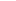 1.1.По сфере обновления:1.1.1. Содержание образованияДа 1.1.2. Методики обучения (технологии)Да1.1.3. Организация образовательного процессаДа1.1.4. Система воспитательной работы1.1.5. Система управления ОУ1.1.6. Другая (какая)1.2. По масштабу преобразования:1.2.1. Локальное1.2.2. Модульное1.2.3. СистемноеДа1.3. Вид нововведения:1.3.1. Развитие своего опытаДа1.3.2. Освоение чьего-то опыта1.3.3. Освоение научной разработки1.4. Нововведение представлено:1.4.1. Концепцией1.4.2. Комплексно- целевой программой развития1.4.3. Инновационным проектомДа1.4.4. Инновационной картой2.Инноватор (Ф.И.О., специальность):Зыкова Светлана Николаевна, заместитель директора по НМР, к.филос. наук3.Научный руководитель (при наличии):4.Источник дополнительного финансирования (при наличии):5.Количество педагогов, реализующих нововведение:226.Количество учащихся, участвующих в эксперименте по реализации нововведения:
(по параллелям классов)5 – 8 классы, 430 человек7.Сроки реализации нововведения:2015 – 2019 гг., 4 года8.Проблема, на решение которой направлено нововведение:несоответствие технологий и содержания физико-математического и естественнонаучного образования требованиям времени, запросам общества и государства. 9.Цель нововведения:создание условий для развития познавательной самостоятельности учащихся как средства обновления содержания физико-математического и естественнонаучного образования в лицее.10.Краткое содержание нововведения:
(комплекс задач обеспечивающих достижение цели)- модернизировать содержание естественнонаучного и физико-математического образования с учетом требований ФГОС на основе систематизации работы по развитию познавательной самостоятельности учащихся; - обеспечить учащимся, имеющим высокую мотивацию и проявляющим выдающиеся способности в области естественнонаучных и физико-математических наук, условий для развития и применения этих способностей;- создать условия для популяризации естественнонаучного и физико-математических знаний и образования;- разработать и апробировать систему оценки качества физико-математического и естественнонаучного образования, систему мониторинга развития познавательной самостоятельности учащихся.10.1. Реализуемая образовательная парадигма:10.1.1. Личностно-ориентированнаяДа10.1.2. Личностно-отчужденная10.2. Реализуемая образовательная практика:10.2.1. Когнитивная10.2.2. Аффективная10.2.3. СамоопределенияДа10.2.4. СамореализацииДа10.2.5. Валеологическая10.2.6. Креативная10.2.7. Воспитательная11.Ожидаемые результаты (сроки достижения):
(образовательные, научно-методические и пр.)Образовательные результаты:- достижение обучающимися компетентности самостоятельно интегрировать новые знания в систему собственных знаний, умения проектировать новые способы решений возникающих проблем;- сформированность потребности и способности личности к реализации своего потенциала в динамичных социально-экономических условиях в интересах как собственных жизненных устремлений, так и прогресса общества;- сформированность у обучающихся способности ориентироваться в открытом информационном пространстве и использовать его ресурсы для собственного непрерывного образования;- качественный рост показателей результатов внешних мониторингов, международных тестирований, обязательного государственного экзамена, Единого государственного экзамена по предметам физико-математической и естественнонаучной направленности;- высокие показали олимпиадного движения, конкурсных мероприятий, конференций различного уровня;- рост количества участия и достижений в олимпиадах, включенных в перечень министерства образования;- количественный и качественный рост проектных/ исследовательских работ в областях физико-математических и естественных наук.Социально ориентированные результаты:- расширенные возможности социализации обучающихся;- популяризация физико-математического и естественнонаучного образвоания среди школьников, формирование устойчивого познавательного интереса к данным областям знаний;- осознанность и мотивированность выбора выпускником траектории дальнейшей образовательной и профессиональной деятельности;- готовность участников к проектной, аналитической, исследовательской деятельности при освоении программ физико-математической и естественнонаучной направленности;- сформированность потребности и готовности выпускников к непрерывному образованию в течение всей жизни.Научно-методические результаты:- методические разработки и методические рекомендации по организации образовательного процесса в области физико-математических и естественных наук на основе развития познавательной самостоятельной учащихся;- банк методических приемов, технологий, методов по развитию познавательной самостоятельности учащихся;- электронные ресурсы, ресурсы для реализации дистанционного образования, в том числе курсов внеурочной деятельности, конкурсных мероприятий, урочной деятельности, работе с учащимися с высокой мотивацией и повышенными способностями в области физико-математических и естественных наук;- оформление опыта инновационной деятельности, рост количества представлений инновационного педагогического опыта.12.Способы диагностики результатов инновационной практики:Мониторинг процесса инновационной деятельностиМониторинг результатов инновационной деятельностиМониторинг уровня удовлетворенностиАнкетирование, экспертная оценка, анализ информации.13.Показатели самооценки эффективности заявленного нововведения:- системность и качество модернизации технологий и содержания на основе развития познавательной самостоятельности учащихся;- оценка участия в инновационных процессах учителей.- охват учащихся внеурочной предметной деятельностью;- разнонаправленность внеурочной предметной деятельности, мероприятия для учащихся с высокой мотивацией, для формирования интереса к изучению данной предметной области, для популяризации знаний;- охват учащихся проектной / исследовательской деятельностью;- количество и качество разработанных учащимися исследований и проектов;- результаты участия обучающихся в конкурсах, олимпиадах, конференциях разных уровней; - результаты внеурочной деятельности (результаты участия учащихся в конкурсах, конференциях, олимпиадах, программах, в том числе в мероприятиях, включенных в перечень Министерства образования);- количество и качество разработанных электронных ресурсов, ресурсов для реализации дистанционных образовательных технологий, адресная направленность ресурсов (дети с повышенными способностями и мотивацией, слабоуспевающие);- сформированность профессиональных предпочтений учащихся; - уровень удовлетворенности учащихся и родителей результатами и условиями образовательного процесса.